TROMBONE 	Pacetti Bay Jazz Cats	Audition Material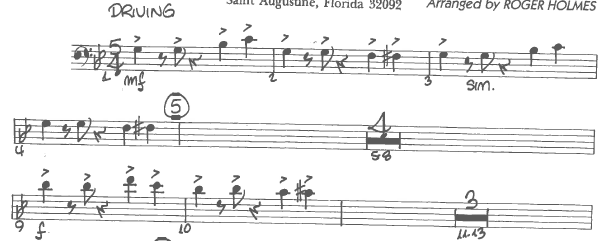 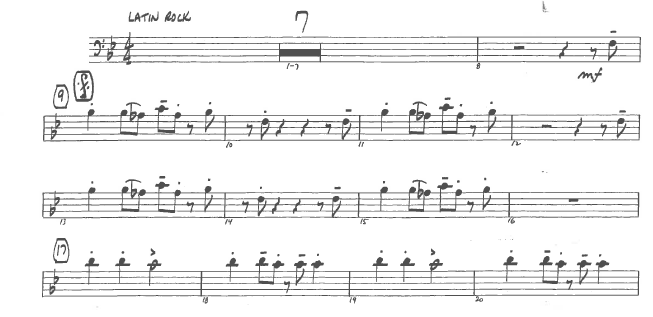 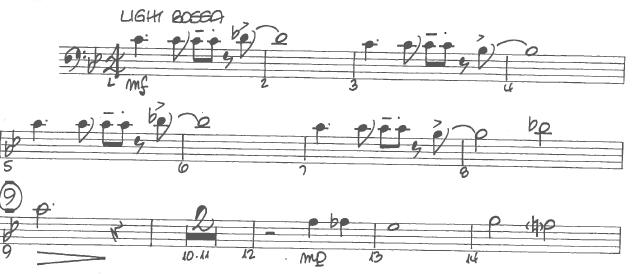 